ДОГОВОР ДАРЕНИЯ КВАРТИРЫ В МНОГОКВАРТИРНОМ ДОМЕ №г. «»   г.Гражданин , паспорт (серия, номер, выдан)    , проживающий по адресу , именуемый в дальнейшем «Даритель», с одной стороны, и гражданин , паспорт (серия, номер, выдан)    , проживающий по адресу , именуемый в дальнейшем «Одаряемый», с другой стороны, именуемые в дальнейшем «Стороны», заключили настоящий договор, в дальнейшем «Договор», о нижеследующем:1. ПРЕДМЕТ ДОГОВОРА1.1. В соответствии с настоящим Договором Даритель безвозмездно передает в собственность Одаряемому жилое помещение (квартиру) в многоквартирном доме, находящееся по адресу:  (далее по тексту Договора - Квартира).1.2. Общая площадь Квартиры -  кв. м, в том числе жилая площадь -  кв. м.Квартира состоит из -х комнат, расположена на  этаже  (блочного, панельного, кирпичного, бревенчатого) дома.1.3. Инвентаризационная стоимость Квартиры составляет рублей, что подтверждается справкой №  от «»  года, выданной  организацией технической инвентаризации.1.4. Право собственности Дарителя на Квартиру подтверждается Свидетельством о государственной регистрации права от «»  года, серия , № , выданным , регистрационный номер , на основании .1.5. Передача Квартиры, указанной в п. 1.1 настоящего Договора, Дарителем и принятие ее Одаряемым оформляется актом приема-передачи.1.6. Одновременно с Квартирой к Одаряемому переходит право на соответствующую часть общего имущества многоквартирного дома в объеме, принадлежавшем Дарителю.2. ПРАВА И ОБЯЗАННОСТИ СТОРОН2.1. Даритель вправе отменить дарение, если Одаряемый совершил покушение на его жизнь, жизнь кого-либо из членов его семьи или близких родственников либо умышленно причинил Дарителю телесные повреждения.В случае умышленного лишения жизни Дарителя Одаряемым право требовать в суде отмены дарения принадлежит наследникам Дарителя.2.2. Даритель вправе потребовать в судебном порядке отмены дарения, если обращение Одаряемого с подаренной Квартирой создает угрозу ее безвозвратной утраты.2.3. Даритель вправе отменить дарение в случае, если он переживет Одаряемого.2.4. В случае отмены дарения Одаряемый обязан возвратить подаренную Квартиру, если она сохранилась в натуре к моменту отмены дарения.2.5. Одаряемый одновременно с получением Квартиры принимает обязательства по ее содержанию и содержанию общего имущества многоквартирного дома, в том числе по капитальному ремонту.3. КОНФИДЕНЦИАЛЬНОСТЬ3.1. Условия настоящего Договора и дополнительных соглашений к нему конфиденциальны и не подлежат разглашению.4. РАЗРЕШЕНИЕ СПОРОВ4.1. Все споры и разногласия, которые могут возникнуть между сторонами по вопросам, не нашедшим своего разрешения в тексте данного Договора, будут разрешаться путем переговоров на основе действующего законодательства.4.2. При неурегулировании в процессе переговоров спорных вопросов они разрешаются в суде в порядке, установленном действующим законодательством.5. ГОСУДАРСТВЕННАЯ РЕГИСТРАЦИЯ5.1. Настоящий Договор вступает в законную силу и считается заключенным с момента государственной регистрации в  (указать полное наименование регистрирующего органа)5.2. Расходы, связанные с государственной регистрацией Договора, а также права собственности Одаряемого оплачивает .5.3. Одаряемый приобретает право собственности на указанную Квартиру после государственной регистрации перехода права собственности. С момента государственной регистрации права собственности Одаряемого на Квартиру последняя считается переданной от Дарителя к Одаряемому.6. ОСОБЫЕ УСЛОВИЯ6.1. Даритель гарантирует, что до подписания настоящего Договора Квартира никому не продана, не подарена, не заложена, не обременена правами третьих лиц, в споре и под арестом (запрещением) не состоит.6.2. Квартира свободна от проживания третьих лиц, имеющих в соответствии с законом или Договором право пользования данной Квартирой.6.3. Стороны Договора подтверждают, что не лишены дееспособности, не состоят под опекой и попечительством, не страдают заболеваниями, препятствующими осознать суть Договора, а также что отсутствуют обстоятельства, вынуждающие совершить данный Договор.7. ЗАКЛЮЧИТЕЛЬНЫЕ ПОЛОЖЕНИЯ7.1. Во всем, что не предусмотрено настоящим Договором, стороны руководствуются действующим законодательством РФ.7.2. Любые изменения и дополнения к настоящему Договору действительны при условии, если они совершены в письменной форме, подписаны сторонами и зарегистрированы в установленном порядке.7.3. Договор составлен в трех экземплярах, имеющих равную юридическую силу, из которых один находится у Дарителя, второй - у Одаряемого, третий - в органе, осуществляющем государственную регистрацию прав на недвижимое имущество.8. АДРЕСА И ПЛАТЕЖНЫЕ РЕКВИЗИТЫ СТОРОНВНИМАНИЕ! Бесплатно скачивая документы с сайта Суд.Гуру, Вы дополнительно получаете возможность на  бесплатную юридическую консультацию!  Всего 3 минуты вашего времени:Достаточно набрать в браузере http://sud.guru/, задать свой вопрос в окошке на страницах сайта и наш специалист сам перезвонит вам и предложит законное решение проблемы!Странно... А почему бесплатно? Все просто:Чем качественней и чаще мы отвечаем на вопросы, тем больше у нас рекламодателей. Грубо говоря, наши рекламодатели платят нам за то, что мы помогаем вам! Пробуйте и рассказывайте другим!
*** P.S. Перед печатью документа данный текст можно удалить..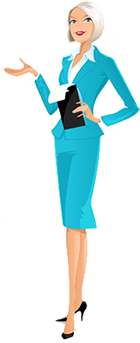 ДарительАдрес регистрации:Почтовый адрес:Телефон/факс:Паспорт серия, номер:Кем выдан:Когда выдан:Подпись:ОдаряемыйАдрес регистрации:Почтовый адрес:Телефон/факс:Паспорт серия, номер:Кем выдан:Когда выдан:Подпись: